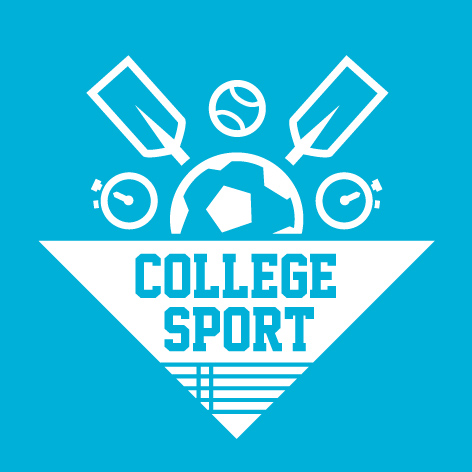 PRIJAVNICAMeđunarodni nogometni turnir za djecu do 9 i 11 godina « DREAM CUP POREČ 2018. «Poreč, Zelena Laguna 15.- 17. 06. 2018.g.Klub: Kategorija:		Država:	Adresa:                                  E- mail: Voditelj škole: Trener: 	                Mob: Kotizacija za turnir iznosi 600,00 kuna (80eur).Rok za prijave je 15.05.2018 godine. Kao potvrda prijava smatra se ispunjavanje prijavnice i uplate kotizacije na račun tvrtke College-Sport.Rok za uplatu smještaja je 01.06.2018, također na račun tvrtke College-Sport.IBAN tvrtke: HR 64 2402006 – 1140252306MARKO KEPČIJA – College-Sportmarko.kepcija@gmail.com, +385/99/301-2179www.dreamcupporec.com https://www.youtube.com/watch?v=z9KehDHHQQo